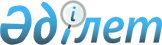 О внесении изменений в решение маслихата района Т.Рыскулова от 23 декабря 2019 года №51-5 "О районном бюджете на 2020-2022 годы"Решение маслихата района Т.Рыскулова Жамбылской области от 4 декабря 2020 года № 62-4. Зарегистрировано Департаментом юстиции Жамбылской области 9 декабря 2020 года № 4828
      В соответствии со статьями 9, 109 Бюджетного Кодекса Республики Казахстан от 4 декабря 2008 года, статьи 6 Закона Республики Казахстан от 23 января 2001 года "О местном государственном управлении и самоуправлении в Республике Казахстан" и на основании решения Жамбылского областного маслихата от 30 ноября 2020 года №51-2 "О внесении изменений в решение Жамбылского областного маслихата от 12 декабря 2019 года № 41-3 "Об областном бюджете на 2020-2022 годы" (зарегистрировано в реестре государственной регистрации нормативных правовых актов за №4820) маслихат района Т.Рыскулова РЕШИЛ:
      1. Внести в решение маслихата района Т.Рыскулова от 23 декабря 2019 года №51-5 "О районном бюджете на 2020-2022 годы" (зарегистрировано в реестре государственной регистрации нормативно-правовых актов за №4473, опубликован в эталонном контрольном банке нормативных правовых актов Республики Казахстан в электронном виде 30 декабря 2019 года) следующие изменения:
      в пункте 1
      в подпункте 1):
      цифры "17317575" заменить цифрами "17440217";
      цифры "3044453" заменить цифрами "3033719";
      цифры "16775" заменить цифрами "19737";
      цифры "2317" заменить цифрами "3788";
      цифры "14254030" заменить цифрами "14382973";
      в подпункте 2):
      цифры "19189851" заменить цифрами "19312493".
      Приложение 1 к указанному решению изложить в новой редакции согласно приложения 1 к настоящему решению.
      2. Контроль за исполнением и публикацию на интернет ресурсе данного решения возложить на постоянную комиссию районного маслихата по вопросам экономики, финансов, бюджета и развития местного самоуправления.
      3. Настоящее решение вступает в силу со дня государственной регистрации в органах юстиции и вводится в действие с 1 января 2020 года. Бюджет района на 2020 год
					© 2012. РГП на ПХВ «Институт законодательства и правовой информации Республики Казахстан» Министерства юстиции Республики Казахстан
				
      Председатель сессии маслихата района 

      Турара Рыскулова 

К. Арыстанбеков

      Секретарь маслихата района 

      Турара Рыскулова 

Т. Джаманбаев
Приложение 1 к решению
маслихата района Т.Рыскулова
№51-5 от 23 декабря 2019 года
Категория
Категория
Категория
Наименование доходов
сумма, тысяч тенге
Класс
Класс
сумма, тысяч тенге
Подкласс
Подкласс
сумма, тысяч тенге
1
2
3
4
5
I. ДОХОДЫ
17440217
1
Налоговые поступления
3033719
01
Подоходный налог
459931
1
Корпоративный подоходный налог
61000
2
Индивидуальный подоходный налог
398931
03
Социальный налог
339143
1
Социальный налог
339143
04
Hалоги на собственность
2208402
1
Hалоги на имущество
2197176
3
Земельный налог
1526
4
Налог на транспортные средства
6792
5
Единый земельный налог
2908
05
Внутренние налоги на товары, работы и услуги
16667
2
Акцизы
4842
3
Поступления за использование природных и других ресурсов
7429
4
Сборы за ведение предпринимательской и профессиональной деятельности
4321
5
Налог на игорный бизнес
75
08
Обязательные платежи, взимаемые за совершение юридически значимых действий и (или) выдачу документов уполномоченными на то государственными органами или должностными лицами
9576
1
Государственная пошлина
9576
2
Неналоговые поступления
19737
01
Доходы от государственной собственности
3844
1
Поступление части чистого дохода государственных предприятий
110
4
Доходы на доли участия в юридических лицах, находящиеся в государственной собственности
41
5
Доходы от аренды имущества, находящегося в государственной собственности
1453
7
Вознаграждения по кредитам, выданным из государственного бюджета
70
9
Прочие доходы от государственной собственности
2170
03
Поступления денег от проведения государственных закупок, организуемых государственными учреждениями, финансируемыми из государственного бюджета
74
1
Поступления денег от проведения государственных закупок, организуемых государственными учреждениями, финансируемыми из государственного бюджета
74
04
Штрафы, пени, санкции, взыскания, налагаемые государственными учреждениями, финансируемыми из государственного бюджета, а также содержащимися и финансируемыми из бюджета (сметы расходов) Национального Банка Республики Казахстан
1948
1
Штрафы, пени, санкции, взыскания, налагаемые государственными учреждениями, финансируемыми из государственного бюджета, а также содержащимися и финансируемыми из бюджета (сметы расходов) Национального Банка Республики Казахстан, за исключением поступлений от организаций нефтяного сектора
1948
06
Прочие неналоговые поступления
13871
1
Прочие неналоговые поступления
13871
3
Поступления от продажи основного капитала
3788
03
Продажа земли и нематериальных активов
3788
1
Продажа земли
3788
4
Поступления трансфертов
14382973
01
Трансферты из нижестоящих органов государственного управления
34452
03
Трансферты из бюджетов городов районного значения, сел, поселков, сельских округов
34452
02
Трансферты из вышестоящих органов государственного управления
14348521
2
Трансферты из областного бюджета
14348521
 Наименование расходов
 Наименование расходов
 Наименование расходов
 Наименование расходов
 сумма, тысяч тенге
Функциональная группа
Функциональная группа
Функциональная группа
Функциональная группа
 сумма, тысяч тенге
Администратор бюджетных программ
Администратор бюджетных программ
Администратор бюджетных программ
Программа
Программа
1
2
3
4
5
II.ЗАТРАТЫ
19312493
01
Государственные услуги общего характера
549640
112
Аппарат маслихата района (города областного значения)
22538
001
Услуги по обеспечению деятельности маслихата района (города областного значения)
22288
003
Капитальные расходы государственного органа
250
122
Аппарат акима района (города областного значения)
137442
001
Услуги по обеспечению деятельности акима района (города областного значения)
131382
003
Капитальные расходы государственного органа
6060
452
Отдел финансов района (города областного значения)
333942
001
Услуги по реализации государственной политики в области исполнения бюджета и управления коммунальной собственностью района (города областного значения)
32586
003
Проведение оценки имущества в целях налогообложения
1454
010
Приватизация, управление коммунальным имуществом, постприватизационная деятельность и регулирование споров, связанных с этим 
938
018
Капитальные расходы государственного органа
224
028
Приобретение имущества в коммунальную собственность
12020
113
Целевые текущие трансферты нижестоящим бюджетам
286720
453
Отдел экономики и бюджетного планирования района (города областного значения)
21192
001
Услуги по реализации государственной политики в области формирования и развития экономической политики, системы государственного планирования
20332
004
Капитальные расходы государственного органа
860
458
Отдел жилищно-коммунального хозяйства, пассажирского транспорта и автомобильных дорог района (города областного значения)
22926
001
Услуги по реализации государственной политики на местном уровне в области жилищно-коммунального хозяйства, пассажирского транспорта и автомобильных дорог
22926
494
Отдел предпринимательства и промышленности района (города областного значения)
11600
001
Услуги по реализации государственной политики на местном уровне в области развития предпринимательства и промышленности
11269
003
Капитальные расходы государственного органа
331
02
Оборона
16049
122
Аппарат акима района (города областного значения)
3537
005
Мероприятия в рамках исполнения всеобщей воинской обязанности
3537
122
Аппарат акима района (города областного значения)
12512
006
Предупреждение и ликвидация чрезвычайных ситуаций масштаба района (города областного значения)
240
007
Мероприятия по профилактике и тушению степных пожаров районного (городского) масштаба, а также пожаров в населенных пунктах, в которых не созданы органы государственной противопожарной службы
12272
03
Общественный порядок, безопасность, правовая, судебная, уголовно-исполнительная деятельность
24291
458
Отдел жилищно-коммунального хозяйства, пассажирского транспорта и автомобильных дорог района (города областного значения)
24291
021
Обеспечение безопасности дорожного движения в населенных пунктах
24291
04
Образование
11802391
464
Отдел образования района (города областного значения)
451722
009
Обеспечение деятельности организаций дошкольного воспитания и обучения
381237
040
Реализация государственного образовательного заказа в дошкольных организациях образования
70485
466
Отдел архитектуры, градостроительства и строительства района (города областного значения)
7500
037
Строительство и реконструкция объектов дошкольного воспитания и обучения
7500
464
Отдел образования района (города областного значения)
9120880
003
Общеобразовательное обучение
8609467
006
Дополнительное образование для детей
511413
465
Отдел физической культуры и спорта района (города областного значения)
164298
017
Дополнительное образование для детей и юношества по спорту
164298
466
Отдел архитектуры, градостроительства и строительства района (города областного значения)
90590
021
Строительство и реконструкция объектов начального, основного среднего и общего среднего образования
90590
464
Отдел образования района (города областного значения)
1967401
001
Услуги по реализации государственной политики на местном уровне в области образования 
20661
005
Приобретение и доставка учебников, учебно-методических комплексов для государственных учреждений образования района (города областного значения)
139318
012
Капитальные расходы государственного органа
123
015
Ежемесячная выплата денежных средств опекунам (попечителям) на содержание ребенка-сироты (детей-сирот), и ребенка (детей), оставшегося без попечения родителей
21063
023
Методическая работа
45950
029
Обследование психического здоровья детей и подростков и оказание психолого-медико-педагогической консультативной помощи населению
53193
067
Капитальные расходы подведомственных государственных учреждений и организаций
971410
113
Целевые текущие трансферты нижестоящим бюджетам
715683
06
Социальная помощь и социальное обеспечение
1827324
451
Отдел занятости и социальных программ района (города областного значения)
784341
005
Государственная адресная социальная помощь
784341
464
Отдел образования района (города областного значения)
12232
030
Содержание ребенка (детей), переданного патронатным воспитателям
6805
031
Государственная поддержка по содержанию детей-сирот и детей, оставшихся без попечения родителей, в детских домах семейного типа и приемных семьях
5427
451
Отдел занятости и социальных программ района (города областного значения)
918097
002
Программа занятости
717395
004
Оказание социальной помощи на приобретение топлива специалистам здравоохранения, образования, социального обеспечения, культуры, спорта и ветеринарии в сельской местности в соответствии с законодательством Республики Казахстан
37676
006
Оказание жилищной помощи 
217
007
Социальная помощь отдельным категориям нуждающихся граждан по решениям местных представительных органов 
35182
010
Материальное обеспечение детей-инвалидов, воспитывающихся и обучающихся на дому
3517
014
Оказание социальной помощи нуждающимся гражданам на дому
38469
017
Обеспечение нуждающихся инвалидов обязательными гигиеническими средствами и предоставление услуг специалистами жестового языка, индивидуальными помощниками в соответствии с индивидуальной программой реабилитации инвалида
26631
023
Обеспечение деятельности центров занятости населения
59010
451
Отдел занятости и социальных программ района (города областного значения)
112654
001
Услуги по реализации государственной политики на местном уровне в области обеспечения занятости и реализации социальных программ для населения
47244
011
Оплата услуг по зачислению, выплате и доставке пособий и других социальных выплат
4600
021
Капитальные расходы государственного органа
3137
050
Реализация Плана мероприятий по обеспечению прав и улучшению качества жизни инвалидов Республике Казахстан на 2012-2018 годы
16291
054
Размещение государственного социального заказа в неправительственных организациях
27734
067
Капитальные расходы подведомственных государственных учреждений и организаций
3133
113
Целевые текущие трансферты нижестоящим бюджетам
10515
07
Жилищно-коммунальное хозяйство
2941555
458
Отдел жилищно-коммунального хозяйства, пассажирского транспорта и автомобильных дорог района (города областного значения)
172500
070
Возмещение платежей населения по оплате коммунальных услуг в режиме чрезвычайного положения в Республике Казахстан
172500
464
Отдел образования района (города областного значения)
934711
026
Ремонт объектов городов и сельских населенных пунктов в рамках Государственной программы развития продуктивной занятости и массового предпринимательства на 2017 – 2021 годы "Еңбек"
934711
458
Отдел жилищно-коммунального хозяйства, пассажирского транспорта и автомобильных дорог района (города областного значения)
1699048
012
Функционирование системы водоснабжения и водоотведения
83737
029
Развитие системы водоснабжения и водоотведения
1615311
466
Отдел архитектуры, градостроительства и строительства района (города областного значения)
82749
003
Проектирование и (или) строительство, реконструкция жилья коммунального жилищного фонда
80907
004
Проектирование, развитие и (или) обустройство инженерно-коммуникационной инфраструктуры
1842
466
Отдел архитектуры, градостроительства и строительства района (города областного значения)
0
005
Развитие коммунального хозяйства
0
458
Отдел жилищно-коммунального хозяйства, пассажирского транспорта и автомобильных дорог района (города областного значения)
52547
015
Освещение улиц в населенных пунктах
8141
016
Обеспечение санитарии населенных пунктов
502
018
Благоустройство и озеленение населенных пунктов
43904
08
Культура, спорт, туризм и информационное пространство
567623
455
Отдел культуры и развития языков района (города областного значения)
263107
003
Поддержка культурно-досуговой работы
263107
465
Отдел физической культуры и спорта района (города областного значения)
18543
001
Услуги по реализации государственной политики на местном уровне в сфере физической культуры и спорта
10581
006
Проведение спортивных соревнований на районном (города областного значения) уровне
2388
007
Подготовка и участие членов сборных команд района (города областного значения) по различным видам спорта на областных спортивных соревнованиях
2753
032
Капитальные расходы подведомственных государственных учреждений и организаций
2821
466
Отдел архитектуры, градостроительства и строительства района (города областного значения)
6580
008
Развития спортивных объектов
6580
455
Отдел культуры и развития языков района (города областного значения)
120098
006
Функционирование районных (городских) библиотек
119638
007
Развитие государственного языка и других языков народа Казахстана
460
456
Отдел внутренней политики района (города областного значения)
32237
002
Услуги по проведению государственной информационной политики
32237
455
Отдел культуры и развития языков района (города областного значения)
71621
001
Услуги по реализации государственной политики на местном уровне в области развития языков и культуры
11447
032
Капитальные расходы подведомственных государственных учреждений и организаций
60174
456
Отдел внутренней политики района (города областного значения)
55437
001
Услуги по реализации государственной политики на местном уровне в области информации, укрепления государственности и формирования социального оптимизма граждан
21485
003
Реализация мероприятий в сфере молодежной политики
33952
09
Топливно-энергетический комплекс и недропользование
54971
458
Отдел жилищно-коммунального хозяйства, пассажирского транспорта и автомобильных дорог района (города областного значения)
54971
036
Развитие газотранспортной системы
54971
10
Сельское, водное, лесное, рыбное хозяйство, особо охраняемые природные территории, охрана окружающей среды и животного мира, земельные отношения
121279
462
Отдел сельского хозяйства района (города областного значения)
21630
001
Услуги по реализации государственной политики на местном уровне в сфере сельского хозяйства
20380
006
Капитальные расходы государственного органа
1250
473
Отдел ветеринарии района (города областного значения)
55434
001
Услуги по реализации государственной политики на местном уровне в сфере ветеринарии
6938
007
Организация отлова и уничтожения бродячих собак и кошек
1000
009
Проведение ветеринарных мероприятий по энзоотическим болезням животных
3000
011
Проведение противоэпизоотических мероприятий
44496
463
Отдел земельных отношений района (города областного значения)
20171
001
Услуги по реализации государственной политики в области регулирования земельных отношений на территории района (города областного значения)
13058
004
Организация работ по зонированию земель
2000
006
Землеустройство, проводимое при установлении границ районов, городов областного значения, районного значения, сельских округов, поселков, сел
1750
007
Капитальные расходы государственного органа
3363
453
Отдел экономики и бюджетного планирование
24044
099
Реализация мер по оказанию социальной поддержки специалистов 
24044
11
Промышленность, архитектурная, градостроительная и строительная деятельность
39787
466
Отдел архитектуры, градостроительства и строительства района (города областного значения)
39787
001
Услуги по реализации государственной политики в области строительства, улучшения архитектурного облика городов, районов и населенных пунктов области и обеспечению рационального и эффективного градостроительного освоения территории района (города областного значения)
33987
013
Разработка схем градостроительного развития территории района, генеральных планов городов районного (областного) значения, поселков и иных сельских населенных пунктов
5800
12
Транспорт и коммуникации
813282
458
Отдел жилищно-коммунального хозяйства, пассажирского транспорта и автомобильных дорог района (города областного значения)
813282
023
Обеспечение функционирования автомобильных дорог
26372
045
Капитальный и средний ремонт автомобильных дорог районного значения и улиц населенных пунктов
786910
13
Прочие
51280
452
Отдел финансов района (города областного значения)
51280
012
Резерв местного исполнительного органа района (города областного значения) 
51280
14
Обслуживание долга 
70
452
Отдел финансов района (города областного значения)
70
013
Обслуживание долга местных исполнительных органов по выплате вознаграждений и иных платежей по займам из областного бюджета
70
15
Трансферты
502951
452
Отдел финансов района (города областного значения)
502951
006
Возврат неиспользованных (недоиспользованных) целевых трансфертов
148
024
Целевые текущие трансферты из нижестоящего бюджета на компенсацию потерь вышестоящего бюджета в связи с изменением законодательства
122274
038
Субвенции
380529
IІІ. Чистое бюджетное кредитование
489724
5
Бюджетные кредиты
533726
06
Социальная помощь и социальное обеспечение
275766
458
Отдел жилищно-коммунального хозяйства, пассажирского транспорта и автомобильных дорог района (города областного значения)
269046
088
Кредитование бюджетов города районного значения, села, поселка, сельского округа для финансирования мер в рамках Дорожной карты занятости
269046
464
Отдел образования района (города областного значения)
6720
088
Кредитование бюджетов города районного значения, села, поселка, сельского округа для финансирования мер в рамках Дорожной карты занятости
6720
10
Сельское, водное, лесное, рыбное хозяйство, особо охраняемые природные территории, охрана окружающей среды и животного мира, земельные отношения
257960
453
Отдел экономики и бюджетного планирования района (города областного значения)
257960
006
Бюджетные кредиты для реализации мер социальной поддержки специалистов
257960
Категория Наименование
Категория Наименование
Категория Наименование
Категория Наименование
сумма, тысяч тенге
Класс
Класс
сумма, тысяч тенге
Подкласс
Подкласс
1
2
3
4
5
5
Погашение бюджетных кредитов
44002
01
Погашение бюджетных кредитов
44002
1
Погашение кредитов выданных из государственного бюджета
44002
Наименование
Наименование
Наименование
Наименование
сумма, тысяч тенге
Функциональная группа
Функциональная группа
Функциональная группа
Функциональная группа
сумма, тысяч тенге
Администратор бюджетных программ
Администратор бюджетных программ
Администратор бюджетных программ
сумма, тысяч тенге
Программа
Программа
1
2
3
4
5
ІV. Сальдо по операциям с финансовыми активами
0
Приобретение финансовых активов
0
Категория Наименование
Категория Наименование
Категория Наименование
Категория Наименование
сумма, тысяч тенге
Класс
Класс
Класс
сумма, тысяч тенге
Подкласс
Подкласс
1
2
3
4
5
6
Поступление от продажи финансовых активов государства
0
01
Поступление от продажи финансовых активов государства
0
1
Поступление от продажи финансовых активов внутри государства
0
Наименование
Наименование
Наименование
Наименование
сумма, тысяч тенге
Функциональная группа
Функциональная группа
Функциональная группа
Функциональная группа
сумма, тысяч тенге
Администратор бюджетных программ
Администратор бюджетных программ
Администратор бюджетных программ
сумма, тысяч тенге
Программа
Программа
сумма, тысяч тенге
1
2
3
4
5
V. Дефицит (профицит) бюджета
-2362000
VI. Финансирование дефицита (использование профицита) бюджета
2362000
Категория Наименование
Категория Наименование
Категория Наименование
Категория Наименование
сумма, тысяч тенге
Класс
Класс
Класс
сумма, тысяч тенге
Подкласс
Подкласс
1
2
3
4
5
7
Поступление займов
2372092
01
Внутренние государственные займы
2372092
2
Договора по получению займов
2372092
Наименование
Наименование
Наименование
Наименование
Функциональная группа
Функциональная группа
Функциональная группа
Функциональная группа
Функциональная группа
сумма, тысяч тенге
Администратор бюджетных программ
Администратор бюджетных программ
Администратор бюджетных программ
Администратор бюджетных программ
сумма, тысяч тенге
Программа
Программа
Программа
сумма, тысяч тенге
1
2
3
4
4
5
Погашение займов
Погашение займов
44002
16
Погашение займов
Погашение займов
44002
452
Отдел финансов района (города областного значения)
Отдел финансов района (города областного значения)
44002
008
Погашение долга местного исполнительного органа перед вышестоящим бюджетом
Погашение долга местного исполнительного органа перед вышестоящим бюджетом
44002
8
Используемые остатки бюджетных средств
Используемые остатки бюджетных средств
33910
01
Остатки бюджетных средств
Остатки бюджетных средств
33910
1
Свободные остатки бюджетных средств
Свободные остатки бюджетных средств
33910
Свободные остатки бюджетных средств
Свободные остатки бюджетных средств
33910